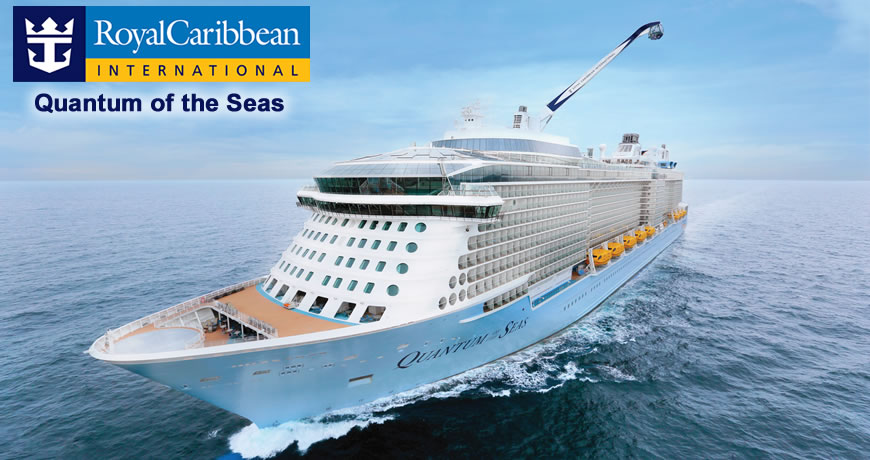 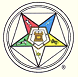 Come and join us as we make a QUANTUM LEAP for REGENERATIVE MEDICINECruising  to ALASKA on ROYAL CARIBBEAN QUANTUM OF THE SEASJuly 24-31, 2023Featuring ON BOARD LECTURES FROM WFIRM FACULTY MEMBERS!7 night itinerary includes, SEATTLE; -CRUISING; -SITKA, ; SKAGWAY, ; ENDICOTT ARM and DAWES GLACIER; JUNEAU, ; CRUISING; VICTORIA BC AND SEATTLECRUISE only PRICING BASED ON DOUBLE OCCUPANCY, PER PERSON RATES:Inside:	 $1130.00 USD		(Optional Cancellation Insurance: $69.00 p/p)Oceanview:	 $1275.00 USD		(Optional Cancellation Insurance: $69.00 p/pBalcony:	 $1525.00 USD		(Optional Cancellation Insurance: $99.00 p/p)*Optional pre-cruise hotel package available. *not included: Optional round-trip Transfers, Gratuities, and insurancePAYMENT INFORMATION:DEPOSIT OF $250.00 USD** p/p  by November 01, 2022  FINAL PAYMENT  due  April 15, 2023**Includes NONREFUNDABLE $100.00 RESERVATION FEE)(Partial proceeds to benefit WFIRM (Regenerative Medicine)Please make checks payable to Fayette Travel or provide your credit card information and sign below.I authorize Fayette Travel Centre and Royal Caribbean International to charge my credit card the amount below and agree to pay my credit card company for these charges.Stateroom Preference: Inside ________Outside:___________Balcony_________CREDIT CARD NUMBER ____________________________________________________________________________________EXPIRATION DATE: _______________________________3 OR 4 DIGIT SECURITY CODE: ________________________________NAME AS ON CARD: _______________________________________________________________________________________CARDHOLDER SIGNATURE __________________________________________________________________________________Although optional, Cancellation insurance is recommended.  Please initial belowINSURANCE ACCEPTED: ______________________INSURANCE DECLINED: ___________________________________________DEPOSIT $250.00 USD PLUS INSURANCE $___________   X _____ NUMBER OF PASSENGERS: = $___________Total enclosed.WFIRM + OES = IMAGINE